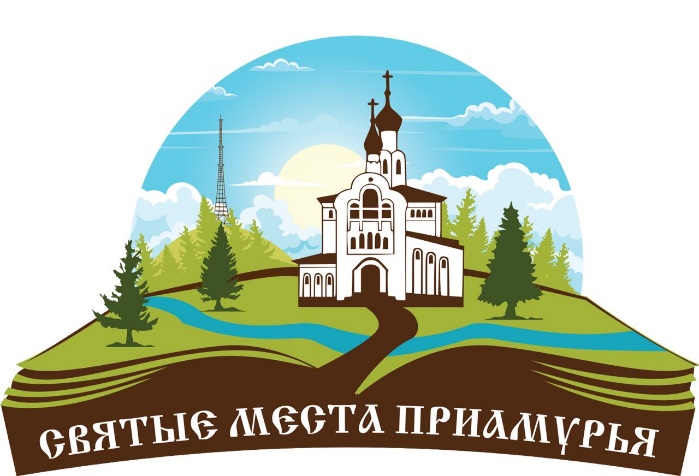 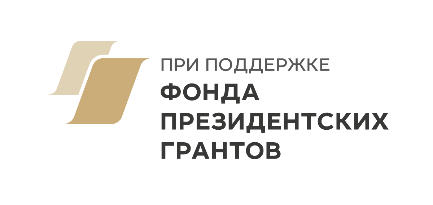 АНКЕТА-ЗАЯВКАна экскурсию Наименование организацииДата экскурсии и времяПланируемое количество экскурсантов, их возрастКуратор группы (ФИО, номер телефона)Какие объекты планируется посетить во время экскурсииБлаговещенский кафедральный соборХрамы города Биробиджана (обзорная)Часовня в Сквере ПобедыСвято-Никольский казачий храм Храм святого Александра Невского на ул. ШалаеваХрам Казанской иконы мкр. Биробиджан-IIЖенский монастырь в селе РаздольноеХрам в селе КиргаХрам в селе ВалдгеймТребуется ли трапеза или чаепитие для экскурсантов?Имеется ли транспорт в распоряжении группы для обзорной экскурсии?Есть ли особые пожелания от группы?